Informacja o kwocie jaką Zamawiający zamierzaprzeznaczyć na sfinansowanie zamówieniaDotyczy: postępowania nr 80.272.146.2023 na wyłonienie Wykonawcy w zakresie druku offsetowego i oprawy poszczególnych tytułów wraz z dostawą nakładu do magazynów Wydawnictwa Uniwersytetu Jagiellońskiego, położonych w Krakowie (30-404), przy ul. Cegielnianej 4A z podziałem na 7 części.   Zamawiający informuje, iż przeznaczył kwotę brutto na sfinansowanie niniejszego zamówienia w wysokości 129.150,00 PLN, w tym:Część I – 33.075,00 PLNCzęść II – 19.950,00 PLNCzęść III – 18.900,00 PLNCzęść IV – 18.900,00 PLNCzęść V – 15.750,00 PLNCzęść VI – 8.925,00 PLNCzęść VII – 13.650,00 PLNDZIAŁ ZAMÓWIEŃ PUBLICZNYCHUNIWERSYTETU JAGIELLOŃSKIEGOul. Straszewskiego 25/3 i 4, 31-113 Krakówtel. +4812-663-39-03e-mail: bzp@uj.edu.plhttps://www.uj.edu.pl ; https://www.przetargi.uj.edu.pl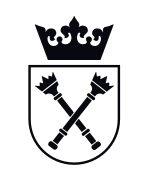 